Name................................................................................................ Index Number........................								Student’s Signature..........................231/3BIOLOGYPAPER 3PRACTICALJUNE, 20161 ¾  HOURSKASSU JOINT EXAMINATION Kenya Certificate of Secondary EducationBIOLOGYPaper 3PracticalTIME: 1 ¾  HoursQ1.	You are provided with Four Test-tubes label as A, B, C and D.  You are 	required to prepare the contents of test tube A, B, C and D as follows.	To test tube A add 2cm3 of solution R provided and test using the 	provided reagent.	To test tube B add 2cm3 of solution T provided and test using the 	provided reagent.											(5 marks)	(a)	(b)	To test tube C and D, prepare them as follows:	To test tube C add 2cm3 of R and 2cm3 of solution H provided boil it and 	allow it to stand for 5 minutes.	To test tube D add 2cm3 of R and 2cm3 of solution T boil and allow it to 	stand for 30 minutes.  For both C and D test using the provided reagents	and tabulate your results below.											(5 marks)(c)	To the provided visking tubing tie one end with the provided string and 	add solution R.  Tie the remaining end and immerse it in a solution of 	iodine solution in a beaker (50ml).  After 2 minutes remove it from 	the beaker and observe.	(i)	What was your observation of the contents of the visking tubing 			atthe end of experiment?					    (1 mark)…………………………………………………………………………………………………………………………………………………………………………………………………………………………………………	(ii)	Account for your results in (i) above.			    (3 marks)……………………………………………………………………………………………………………………………………………………………………………………………………………………………………………………………………………………………………………………………………………………………………………………………………………………………………………………………………………………2.	 Study the kidney diagrams below: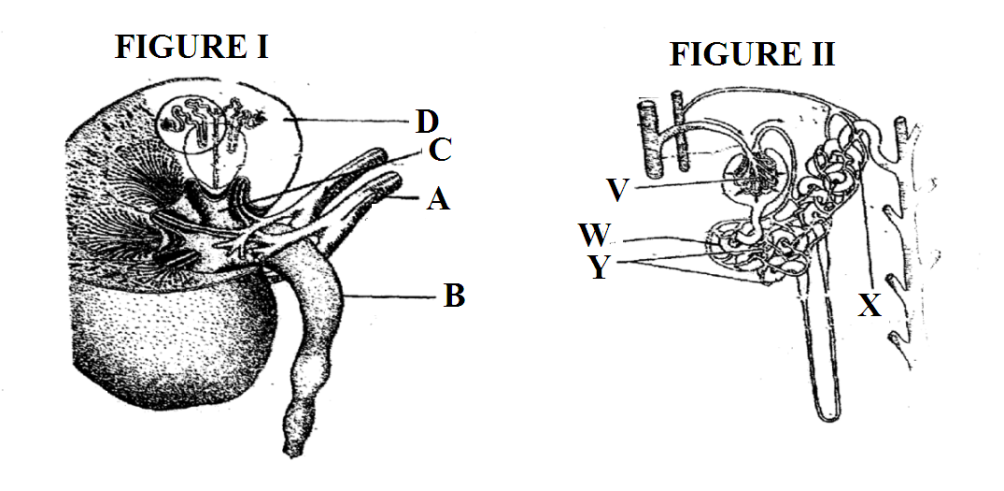 	a)	i)	 Name the part labeled A in figure 1			(1mark)		A ……………………………………………………………………….……………………ii)	 Name the process that takes place in the parts labeledV.V ……………………………………………………………………………………………									(1 mark)b) State two homeostatic functions of the organ in the diagram above.(2marks)…………………………………………………………………………………………………………………………………………………………………………………………………………………………………………c) Explain what will happen to the process of urine formation in absence of ADH. 											(3marks)									……………………………………………………………………………………………………………………………………………………………………………………………………………………………………………………………………………………………………………………………………………………………………………………………………………………………………………………………………………………	d) Below are photographs labeled B and C of organs obtained from different animals. The organs perform similar functions. Examine them and answer the questions that follow.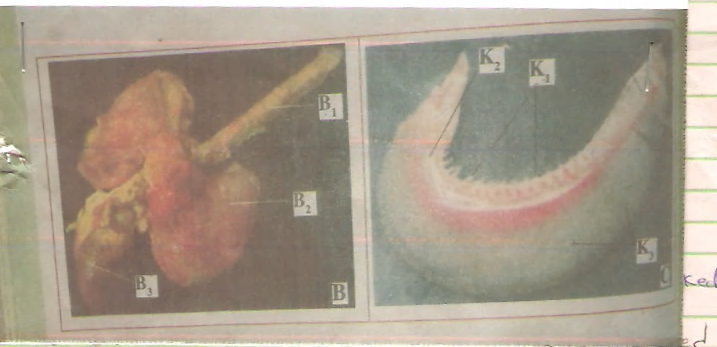 (i)	Name the parts labeled B1, B2 and B3 in photographs B	(3marks)	B1 ……………………………………………………………………………………………………………………B2 ……………………………………………………………………………………………………………………B3 ……………………………………………………………………………………………………………………(ii) Identify the parts labeled K1, K2 and K3 in photograph C		(3marks)K1 ……………………………………………………………………………………………………………………K2 ……………………………………………………………………………………………………………………K3 ……………………………………………………………………………………………………………………3.  Study the diagrams set A1, set E1, set M1 and set B carefully and answer the questions below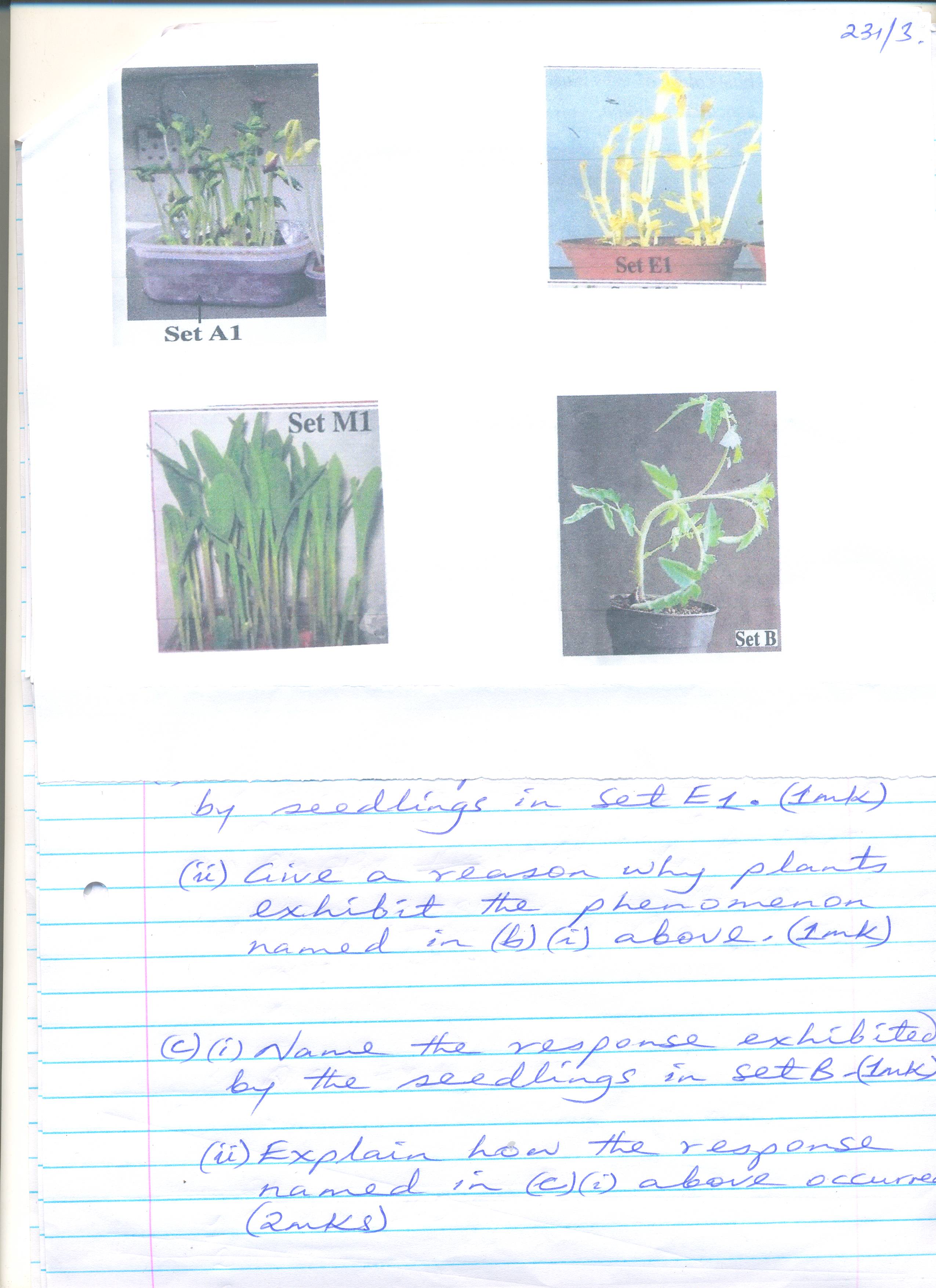 	(a) State the conditions under which each set up was grown.	(3mks) 		Set A1 ___________________________________________________		Set E1 ___________________________________________________		Set B ____________________________________________________	(b) (i) Name the phenomenon exhibited by seedlings in set E1(1mk)	_____________________________________________________________(ii) Give a reason why plants exhibit the phenomenon named in (b) (i) above 												(1mk)__________________________________________________________________________________________________________________________________________________________________________	(c) (i) Name the response exhibited by the seedlings in set B.       (1mk)	________________________________________________________________________________________________________________________________________________________	  (ii) Explain how the response named in (c) (i) above occurred													(2mks)________________________________________________________________________________________________________________________________________________________(d) (i) State the type of germination exhibited by seedlings in set A1 and set M1.	(2mks)			Set A1  ___________________________________________________________________________________________________________________	Set M1 ___________________________________________________________________________________________________________________(ii) Give a reason for your answer in (d) (i) above		(2mks)		Set A1 ____________________________________________________________________________________________________________________	Set M1  __________________________________________________________________________(iii) State the mode of dispersal in set A above when mature.	(1 mk) __________________________________________________________________________________________(iv) Name the type of fruit formed by M1 on maturity.		(1 mk)Test tubeProcedureObservationConclusionABTest tubeProcedureObservationConclusionCD